Publicado en  el 14/08/2014 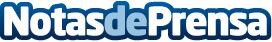 O valor económico das descargas de bonito do norte en Galicia subiu un 5% respecto de 2013 acadando máis de 7,8 millóns de eurosO valor económico das descargas de bonito do norte en Galicia subiu un 5% respecto de 2013, acadando a día 13 de agosto deste ano máis de 7,8 millóns de euros. Este valor correspóndese coas descargas de máis 2.200 toneladas desta especie, que se incrementaron nun 9% respecto do mesmo período do ano anterior.Datos de contacto:Nota de prensa publicada en: https://www.notasdeprensa.es/o-valor-economico-das-descargas-de-bonito-do_1 Categorias: Galicia http://www.notasdeprensa.es